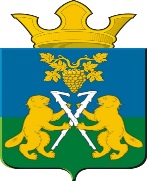   АДМИНИСТРАЦИЯ НИЦИНСКОГО  СЕЛЬСКОГО  ПОСЕЛЕНИЯСЛОБОДО – ТУРИНСКОГО  МУНИЦИПАЛЬНОГО РАЙОНАСВЕРДЛОВСКОЙ  ОБЛАСТИР А С П О Р Я Ж Е Н И Еот 22 мая 2019 года                с.Ницинское                                               №62Об утверждении плана мероприятий к проведению «Дня России»В соответствии с Указом Президента Российской Федерации от 02.06.1994 года №1113  «О государственном празднике Российской Федерации», знаменующем собой независимость, свободу, обновление России как страны признающей и отстаивающей ценности демократического, правового государства, гражданского общества, в соответствии с планом мероприятий на 2019 год по Ницинскому сельскому поселению 1. Утвердить состав оргкомитета для проведения празднования «Дня России». (прилагается)2. Утвердить план мероприятий по проведению празднования «Дня России». (прилагается)3.  Рекомендовать начальнику ОП №27 ММО МВД России «Байкаловский»  содействие в обеспечении охраны общественного порядка при проведении мероприятий посвященных празднованию «Дня России».4. Опубликовать настоящее распоряжение на официальном сайте Ницинского сельского поселения в сети «Интернет».5. Контроль по исполнению настоящего распоряжения возложить на заместителя главы администрации Ницинского сельского поселения Г.И.Кошелевой.Глава администрацииНицинского сельского поселения:                          Т.А.КузевановаПриложение №1СОСТАВ  ОРГКОМИТЕТА ПО НИЦИНСКОМУ СЕЛЬСКОМУ ПОСЕЛЕНИЮ ДЛЯ ПРОВЕДЕНИЯ  ПРАЗДНОВАНИЯ  «ДНЯ  РОССИИ»Глава Ницинского сельского поселения                     Кузеванова Т.А.Заместитель главы администрации                     Ницинского сельского поселения                                Кошелева Г.И.3. Директор МУК «Ницинское КДЦ»                               Лапина Т.М.4. Участковый уполномоченный                                       Коновалов И.М. (по согласованию)5. Директор  МУП «Ницинский ЖКХ»                            Масальцева Г.В.6. Директор МКОУ «Ницинская СОШ»                          Полякова М.А.         (по согласованию)     7. Директор МКДОУ «Ницинский детский сад»             Серкова А.Л.         (по согласованию)     8. специалист 1 категории администрации         администрации Ницинского поселеня                           Тощев Ю.В.     9. директор ООО «Агрофирма «Ницинская»                     Косулина С.В.                                                                                                  (по согласованию)                                                                  Приложение №2		П Л А НМЕРОПРИЯТИЙ ПОСВЯЩЕННЫЙ ПРАЗДНОВАНИЮ «ДЕНЬ РОССИИ»№ п/пДата проведения, времяНазвание мероприятияМесто проведенияМесто проведенияКол-во присутствующихОтветственный1.12.06.201917:00Праздничный концерт, посвященный празднованию государственного праздника День России «Я горжусь тобой, Россия!»Ницинский ДК6060Костенкова Е.В
Кошелева И.В.2.12.06.201914:00Правовая игра для детей «Немало есть чудесных мест, но Родина одна»Ницинский ДК2020Кошелева И.В.3.12.06.2019Книжная выставка - историческое путешествие «Я люблю тебя, Россия»Ницинская сельская библиотека2020Боровикова Н.А.4.12.06.201912:00Игра для детей по станциям «Наш адрес, Россия»Ницинский ДК2020Костенков М.Н.5.12.06.201917:00Концертная программа «Ты тоже родился в России»Звездинский ДК3030Коржавина Е.Н.6.12.06.201912:00Познавательная викторина по историческим датам «Родина глазами детей»Звездинский ДК1515Коржавина Е.Н.7.12.06.201916:00Концертная программа «Ты, цвети Россия!»Бобровский  ДК3030Пелевина Л.Ю8.12.06.201912:00Конкурс чтецов «Мой дом- моя Россия»БобровскийДК1515Зырянова Г.Ю.10.12.06.201916:00Концерт «Пою тебе моя Россия»Юртовский ДК3030Сагитулина Л.Т.11.12.06.201912:00Спортивное мероприятие посвященные Дню России «Веселые старты»Юртовский ДК3030Сагитулина Л.Т.12. 12.06.201916:00Турнир знатоков «Мы - будущее России»Юртовский ДК2525Сагитулина Л.Т.